Районный конкурс от ДЭЦ «Рифей» «Я – автор»В детском экологическом центре «Рифей» проводится огромная работа по формированию гуманной культуры обучающихся на основе духовно-нравственного развития личности через совместную деятельность дошкольников и родителей. В центре ежемесячно проводится конкурс «Я-автор». Каждый ребенок может стать участником конкурса, проявив свой талант, творчество, фантазию, оригинальность.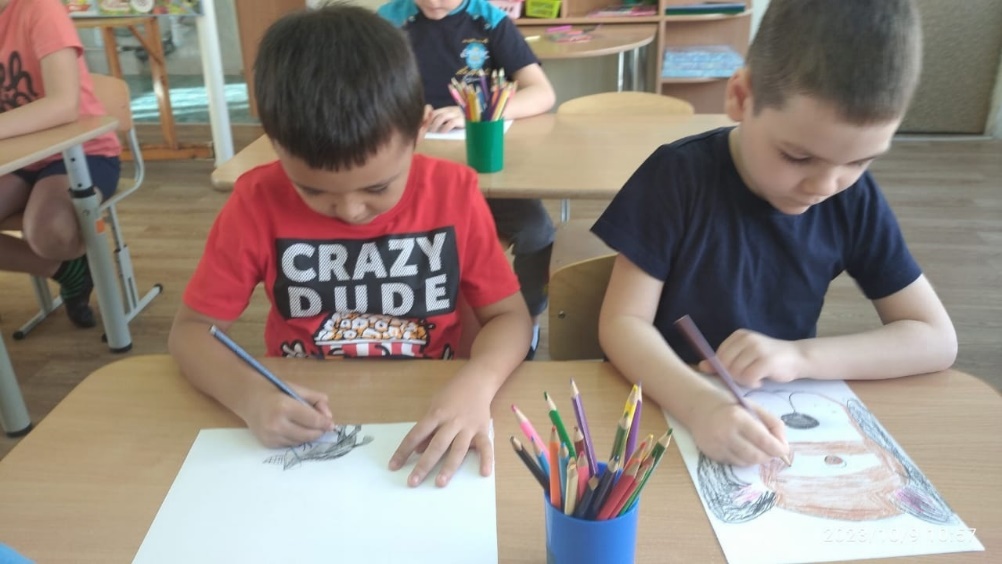 Привлечь внимание детей к миру животных, к проблемам охраны животного мира, привить чувство ответственности и желание активного участия в природоохранной работе очень легко с помощью творчества и рисования.Ребята нашей группы приняли участие в конкурсе «Я-автор» в октябре 2023г. тема «Лучшие друзья человека» и в ноябре 2023г. тема «Хочу тебе нравиться».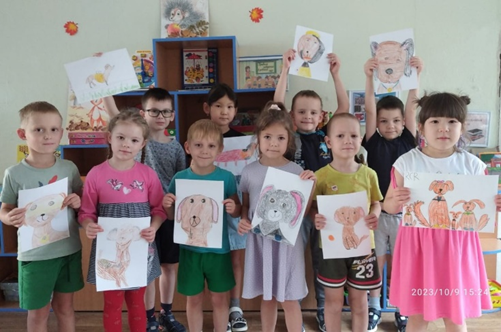 Это портреты артистов, которые выступали на празднике в честь Международного дня защиты животных.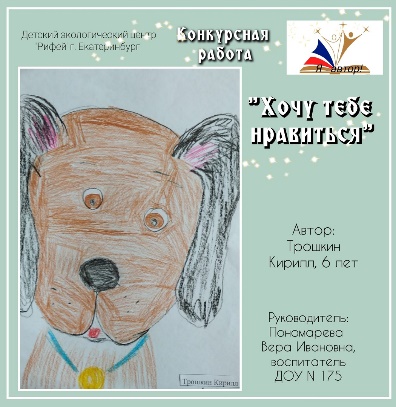 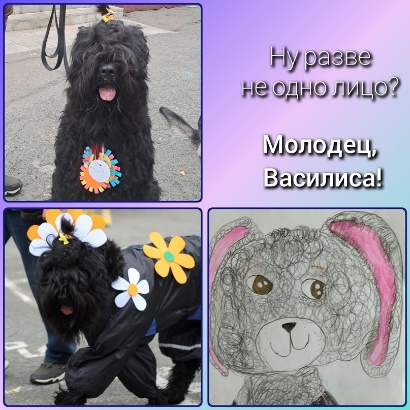 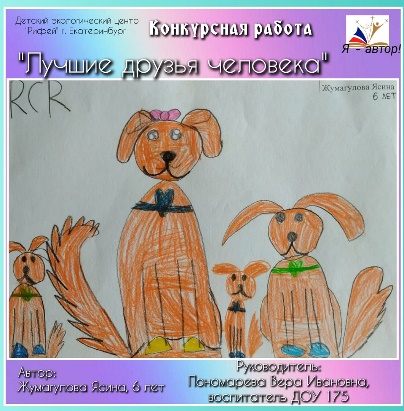  Дети впечатлились радостными хвостатыми артистами и их послушанием, и изобразили в своих работах для конкурса.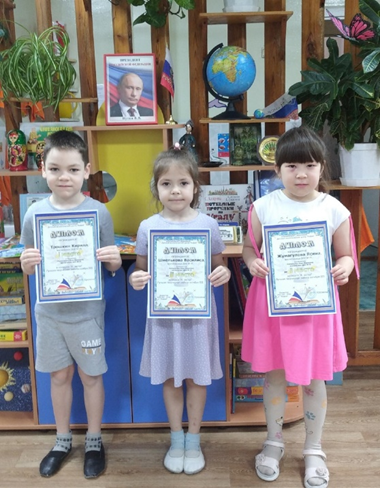 Дипломами победителя награждены: Трошкин Кирилл – 1 место.Жумагулова Ясина – 2 место. Шмелькова Василиса 3 местоПоздравляем наших победителей!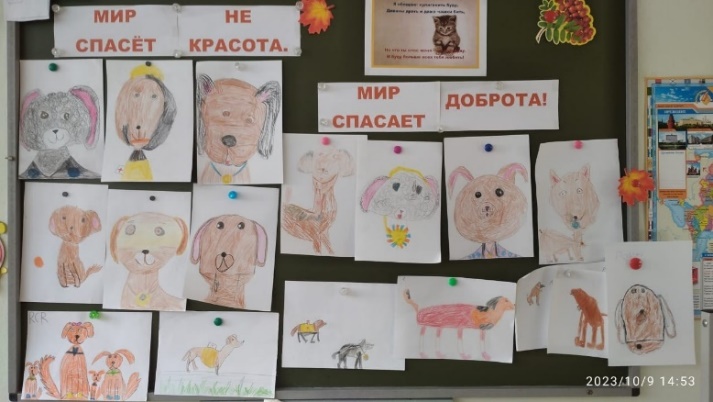 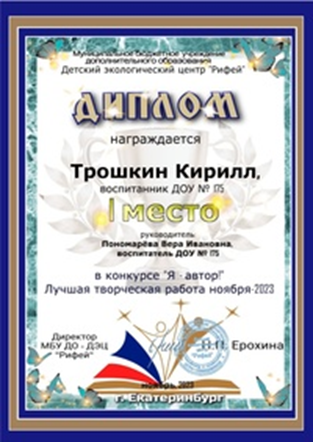 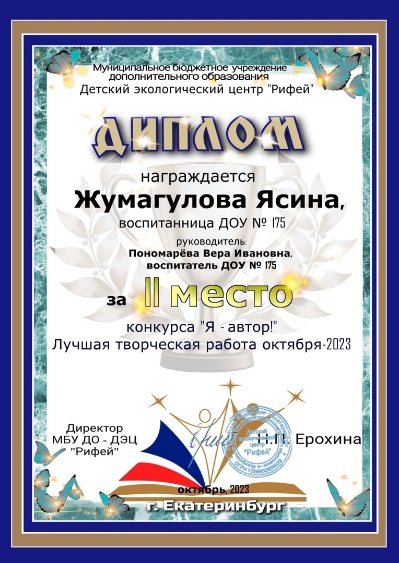 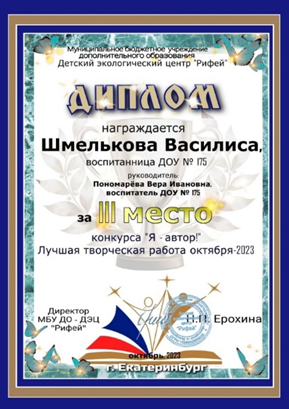 